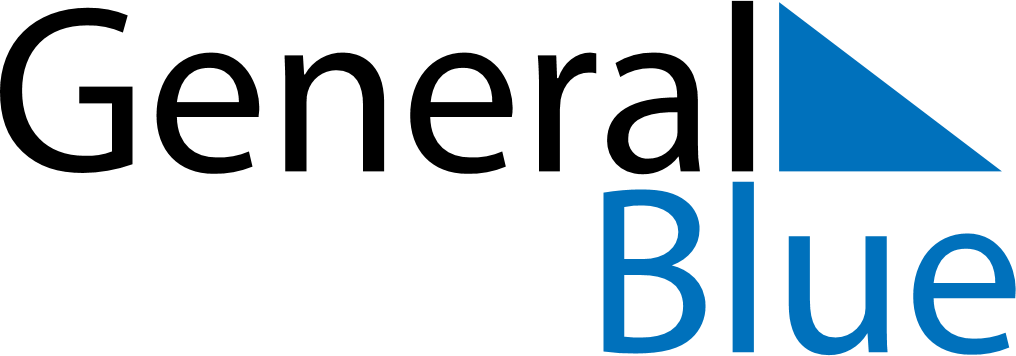 January 2025January 2025January 2025January 2025January 2025January 2025MalawiMalawiMalawiMalawiMalawiMalawiSundayMondayTuesdayWednesdayThursdayFridaySaturday1234New Year’s Day56789101112131415161718John Chilembwe Day19202122232425262728293031NOTES